ПЛАН проведения педагогических советовмуниципального казённого общеобразовательного учреждения «Линёвская средняя школа»Жирновского муниципального района Волгоградской областина 2015 – 2016 учебный годЛинево 2015СОДЕРЖАНИЕПЛАН ПРОВЕДЕНИЯ ПЕДАГОГИЧЕСКИХ СОВЕТОВна 2015– 2016 учебный годМУНИЦИПАЛЬНОЕ КАЗЁННОЕ ОБЩЕОБРАЗОВАТЕЛЬНОЕ УЧРЕЖДЕНИЕ «ЛИНЕВСКАЯ СРЕДНЯЯ ШКОЛА»ЖИРНОВСКОГО МУНИЦИПАЛЬНОГО РАЙОНА ВОЛГОГРАДСКОЙ ОБЛАСТИ403770 Россия, Волгоградская обл., Жирновский район, р.п. Линево, ул. Нефтяников, 46. 8 (84454) 6-65-37e-mail: linevo_shkola2@rambler.ruМУНИЦИПАЛЬНОЕ КАЗЁННОЕ ОБЩЕОБРАЗОВАТЕЛЬНОЕ УЧРЕЖДЕНИЕ «ЛИНЕВСКАЯ СРЕДНЯЯ ШКОЛА»ЖИРНОВСКОГО МУНИЦИПАЛЬНОГО РАЙОНА ВОЛГОГРАДСКОЙ ОБЛАСТИ403770 Россия, Волгоградская обл., Жирновский район, р.п. Линево, ул. Нефтяников, 46. 8 (84454) 6-65-37e-mail: linevo_shkola2@rambler.ruМУНИЦИПАЛЬНОЕ КАЗЁННОЕ ОБЩЕОБРАЗОВАТЕЛЬНОЕ УЧРЕЖДЕНИЕ «ЛИНЕВСКАЯ СРЕДНЯЯ ШКОЛА»ЖИРНОВСКОГО МУНИЦИПАЛЬНОГО РАЙОНА ВОЛГОГРАДСКОЙ ОБЛАСТИ403770 Россия, Волгоградская обл., Жирновский район, р.п. Линево, ул. Нефтяников, 46. 8 (84454) 6-65-37e-mail: linevo_shkola2@rambler.ru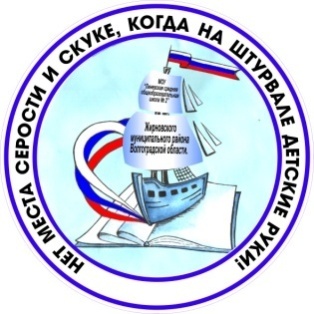 Введено в действие приказом директораМКОУ «Линёвская СШ» Жирновского муниципального района Волгоградской областиДиректор ____________________П.В. БурьянУТВЕРЖДЕНОна педагогическом совете МКОУ «Линёвская СШ» Жирновского муниципального района Волгоградской областиПротокол № __ от «___»_______2015г.УТВЕРЖДЕНОна педагогическом совете МКОУ «Линёвская СШ» Жирновского муниципального района Волгоградской областиПротокол № __ от «___»_______2015г.УТВЕРЖДЕНОна педагогическом совете МКОУ «Линёвская СШ» Жирновского муниципального района Волгоградской областиПротокол № __ от «___»_______2015г.УТВЕРЖДЕНОна педагогическом совете МКОУ «Линёвская СШ» Жирновского муниципального района Волгоградской областиПротокол № __ от «___»_______2015г.РазделНаименование разделаС.I.План проведения педагогических советов на 2015– 2016учебный год3-7№ п/пТема педсоветаЦель педсоветаЗадачи педсоветаСрокСрокОборудованиеОтветственныйРезультат№ п/пТема педсоветаЦель педсоветаЗадачи педсоветаначалоокончаниеОборудованиеОтветственныйРезультат«Анализ работы по основным направлениям деятельности педагогического коллектива за 2014 – 2015 учебный год. Определение приоритетных задач на 2015-2016 учебный год.»1.Анализ работы по основным направлениям деятельности педагогического коллектива за 2014– 2015 учебный год. Определение приоритетных задач на 2015-2016учебный год.1.Утверждение годового плана работы школы на 2015-2016 учебный год.2.Принятие локальных актов.августавгустОргтехника, канцтоварыП.В. Бурьян, директор МКОУ «Линевская СШ»,Г.Д. Волкова, заместитель директораРешение педагогического совета.Утверждённый план работы.1.Тематический педсовет: «  Использование результатов ЕГЭ и ГИА-9 в управлении качеством образования в целях обеспечения единства образовательного пространстваПодведение итогов I четверти.оценка уровня индивидуальных образовательных достижений выпускника средней школы. • информация о состоянии образования в стране, в регионе, в ОО• тенденции в изменениях, происходящих в образовании• основа для управления качеством образования на разных уровнях.1.Пподробный анализ результатов ЕГЭ2.Оптимизация работы по совершенствованию подготовки учителей предметников, разработке и реализации индивидуальных образовательных траекторий обучающихся3.Использование полученных результатов для принятия соответствующих управленческих решений.октябрь4 неделя октябряОргтехника, канцтоварыП.В. Бурьян, директор МКОУ «Линевская СШ»,Г.Д. Волкова, заместитель директора по УВР,Решение педагогического совета.2.Мониторинг и управление качеством образованияСоздание оптимальных условий функционирования и совершенствования управления качеством образования в школе, обеспечение эффективного отражения состояния образования в учреждении, аналитическое обобщение результатов деятельности, разработка прогноза дальнейшего развития инновационной мониторинговой деятельности.1. Содержание школьного мониторинга. Виды мониторинга.2.Педагогический мониторинг эффективности воспитательного процесса.декабрь4 неделя декабряОргтехника, канцтоварыП.В. Бурьян, директор МКОУ «Линевская СШ»,Г.Д. Волкова, заместитель директора по УВР,Руководитель МЦ Агладзе О.В.Решение педагогического совета.3Педагогический совет ««Инновационные методы работы с обучающимися».Проектная и исследовательская деятельность на разных уровнях обучения в  школеПознакомиться с современными методиками работы. Обобщить материалы отобранные  рабочей группой.1.Повышение интереса педагогов к современным технологиям;2. Использование на практике рекомендации по организации проектной и исследовательской деятельности обучающихся в образовательных учреждениях февральмартОргтехника, канцтоварыП.В. Бурьян, директор МКОУ «Линевская СШ »,Г.Д. Волкова, заместитель директора по УВР, руководители ШМОРешение педагогического совета.4.О подготовке к государственной (итоговой) аттестацииИтоги III четвертиОзнакомить педагогический коллектив с условиями проведения государственной (итоговой) аттестации1.Создать условия для изучения нормативно-правовой базы по подготовке и проведению государственной (итоговой) аттестации.2.Утвердить ответственных за подготовку к государственной (итоговой) аттестациифевральмартОргтехника, канцтоварыП.В. Бурьян, директор МКОУ «Линевская СШ»,Г.Д. Волкова, заместитель директораРешение педагогического совета.5.О допуске к государственной (итоговой) аттестации Утвердить список обучающихся, допущенных к государственной (итоговой) аттестации1.Заслушать заместителя директора по УВР о допуске обучающихся к государственной (итоговой) аттестации.апрельмайОргтехника, канцтоварыП.В. Бурьян, директор МКОУ «Линевская СШ №»,Г.Д. Волкова, заместитель директораРешение педагогического совета.6.Об окончании учебного года в 1-8, классах Итоги IV четверти.Итоги года. Утвердить результаты окончания учебного года в 1-8, 10 классах Заслушать заместителя директора по УВР о результатах окончания учебного года в 1-8, 10 классах.Спланировать деятельность школы на следующий учебный год с учетом выявленных проблем.апрельмайОргтехника, канцтоварыП.В. Бурьян, директор МКОУ «Линевская СШ»,Г.Д. Волкова, заместитель директораРешение педагогического совета.7.Об окончании основной школы Утвердить результаты окончания учебного года основной школы Заслушать заместителя директора по УВР о результатах окончания основной школы.Спланировать деятельность школы на следующий учебный год с учетом выявленных проблем.майиюньОргтехника, канцтоварыП.В. Бурьян, директор МКОУ «Линевская СШ»,Г.Д. Волкова, заместитель директораРешение педагогического совета.8«Анализ работы по основным направлениям деятельности педагогического коллектива за 2015 – 2016 учебный год. Определение приоритетных задач на 2016-2017 учебный год.»1.Анализ работы по основным направлениям деятельности педагогического коллектива за 2015 – 2016 учебный год. Определение приоритетных задач на 2016-2017учебный год.1.Утверждение годового плана работы школы на 2016-2017 учебный год.2.Принятие локальных актов.августавгустОргтехника, канцтоварыП.В. Бурьян, директор МКОУ «Линевская СШ»,Г.Д. Волкова, заместитель директораРешение педагогического совета.Утверждённый план работы.